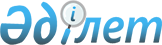 Об установлении квоты рабочих мест для лиц, состоящих на учете службы пробации уголовно-исполнительной инспекции, а также лиц, освобожденных из мест лишения свободы и несовершеннолетних выпускников интернатных организаций
					
			Утративший силу
			
			
		
					Постановление акимата Ордабасынского района Южно-Казахстанской области от 27 июля 2015 года № 329. Зарегистрировано Департаментом юстиции Южно-Казахстанской области 14 августа 2015 года № 3318. Утратило силу постановлением акимата Ордабасынского района Южно-Казахстанской области от 29 апреля 2016 года № 180      Сноска. Утратило силу постановлением акимата Ордабасынского района Южно-Казахстанской области от 29.04.2016 № 180.

      В соответствии с  подпунктом 14-3) пункта 1 статьи 31 Закона Республики Казахстан от 23 января 2001 года "О местном государственном управлении и самоуправлении в Республике Казахстан" и  подпунктами 5-5),  5-6) статьи 7 Закона Республики Казахстан от 23 января 2001 года "О занятости населения", акимат Ордабасынского района ПОСТАНОВЛЯЕТ:

      1. Установить квоту рабочих мест для лиц, состоящих на учете службы пробации уголовно-исполнительной инспекции, а также лиц, освобожденных из мест лишения свободы и несовершеннолетних выпускников интернатных организаций в размере одного процента от общей численности рабочих мест.

      2. Контроль за исполнением настоящего постановления возложить на заместителя акима района А.Садирмека.

      3. Настоящее постановление вводится в действие по истечении десяти календарных дней после дня его первого официального опубликования.


					© 2012. РГП на ПХВ «Институт законодательства и правовой информации Республики Казахстан» Министерства юстиции Республики Казахстан
				
      Аким района

С.Сапарбаев
